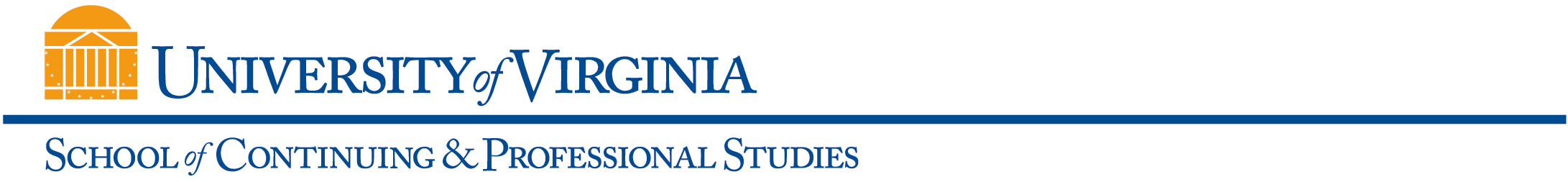 Class OverviewClass Description (Use the SIS 400 characters from catalog description)ANALYZES THE MAJOR WORKS OF JANE AUSTEN. EXPLORES THE SOCIAL, CULTURAL, ECONOMIC, AND POLITICAL THEMES OF THE NOVELS IN THEIR ORIGINAL CONTEXTS THROUGH A COMBINATION OF CLASS DISCUSSION AND WRITTEN ASSIGNMENTS. CONSIDERS THE RESURGENCE IN POPULARITY OF AUSTEN'S WORKS IN RECENT YEARS, ESPECIALLY FILM AND TELEVISION PORTRAYALS OF HER NOVELS.Learning Outcomes•	To read, analyze, enjoy and possibly love Jane Austen’s major novels.•	To gain critical understanding of the social, cultural and historical life of Regency England, and the ways in which the novels reflect the tremendous social changes of that time.•	To assess critical reception of the novels and to add to critical understanding of them.•	To explore the continued impact of Jane Austen on our contemporary world.•	To gain understanding and critical fluency in literary and popular culture criticism (mostly film and TV, but also social media).Assessment ComponentsWEEKLY RESPONSE PAPERS 25%MULTI-MEDIA PROJECT 20%CRITICISM DISCUSSION 15%FINAL PAPER 25%CLASS PARTICIPATION 15%Required Text (include ISBN, specific edition)JANE AUSTEN NOVELS: ALL MUST BE FROM THE NORTON CRITICAL EDITION SERIES. PLEASE USE THESE ISBN TO ORDER THE CORRECT VERSION OF THE TEXTS.  WE WILL BE READING EXTENSIVELY FROM THE CRITICAL MATERIAL IN EACH EDITION, AS WELL AS THE NOVELS THEMSELVES.1) NORTHANGER ABBEY, JANE AUSTEN.  ISBN 978-393-97850-62) SENSE AND SENSIBILITY, JANE AUSTEN ISBN978-03939775163) PRIDE AND PREJUDICE, 3RD EDITION JANE AUSTEN ISBN 978-0-393-97604-54) MANSFIELD PARK, JANE AUSTEN ISBN 978-0-393-96791-35) EMMA, JANE AUSTEN  4TH EDITION ISBN  978-03939276416) PERSUASION, JANE AUSTEN 2ND EDITION  ISBN 978-0-393-91153-4YOU WILL ALSO NEED TO GET ONE OF THE FOLLOWING: PRIDE AND PREJUDICE AND ZOMBIES, BY JANE AUSTEN AND SETH GRAEME-SMITH OR BRIDGET JONES DIARY BY HELEN FIELDING.  ANY EDITIONYOU NEED TO VIEW THE FOLLOWING 2 FILMS (YOU DON'T NEED TO PURCHASE, IT IS FINE TO RENT/NETFLIX, ETC:PRIDE AND PREJUDICE (2005, DIRECTOR JOE WRIGHT), CLUELESS (1995, DIRECTOR AMY HECKERLING)Required Additional Resources and Technical ComponentsOther Class Expectations (for Classroom/Internet and Web-Based classes, specify any live (synchronous) meetings dates, times, delivery mode)General Class InformationAll fields must be completed and posted in UVaCollab and World Viewable in SIS no later than two weeks prior to registration.General Class InformationAll fields must be completed and posted in UVaCollab and World Viewable in SIS no later than two weeks prior to registration.General Class InformationAll fields must be completed and posted in UVaCollab and World Viewable in SIS no later than two weeks prior to registration.General Class InformationAll fields must be completed and posted in UVaCollab and World Viewable in SIS no later than two weeks prior to registration.General Class InformationAll fields must be completed and posted in UVaCollab and World Viewable in SIS no later than two weeks prior to registration.General Class InformationAll fields must be completed and posted in UVaCollab and World Viewable in SIS no later than two weeks prior to registration.General Class InformationAll fields must be completed and posted in UVaCollab and World Viewable in SIS no later than two weeks prior to registration.General Class InformationAll fields must be completed and posted in UVaCollab and World Viewable in SIS no later than two weeks prior to registration.General Class InformationAll fields must be completed and posted in UVaCollab and World Viewable in SIS no later than two weeks prior to registration.Subject Area &Catalog NumberISHU 4315ISSU 4315Class TitleThe World of Jane AustenThe World of Jane AustenThe World of Jane AustenThe World of Jane AustenThe World of Jane AustenCredit TypeUndergraduateGraduateUndergraduateGraduate Credit Noncredit Credit NoncreditDelivery MethodP (In-Person)CI (Classroom/Internet)WB (Web-Based)P (In-Person)CI (Classroom/Internet)WB (Web-Based)Re-licensure Re-certification  PointsApproval Date(For internal use only)Approval Date(For internal use only)Approval Date(For internal use only)